Figura 6: Etapa 3 – Secreção e tecido novo 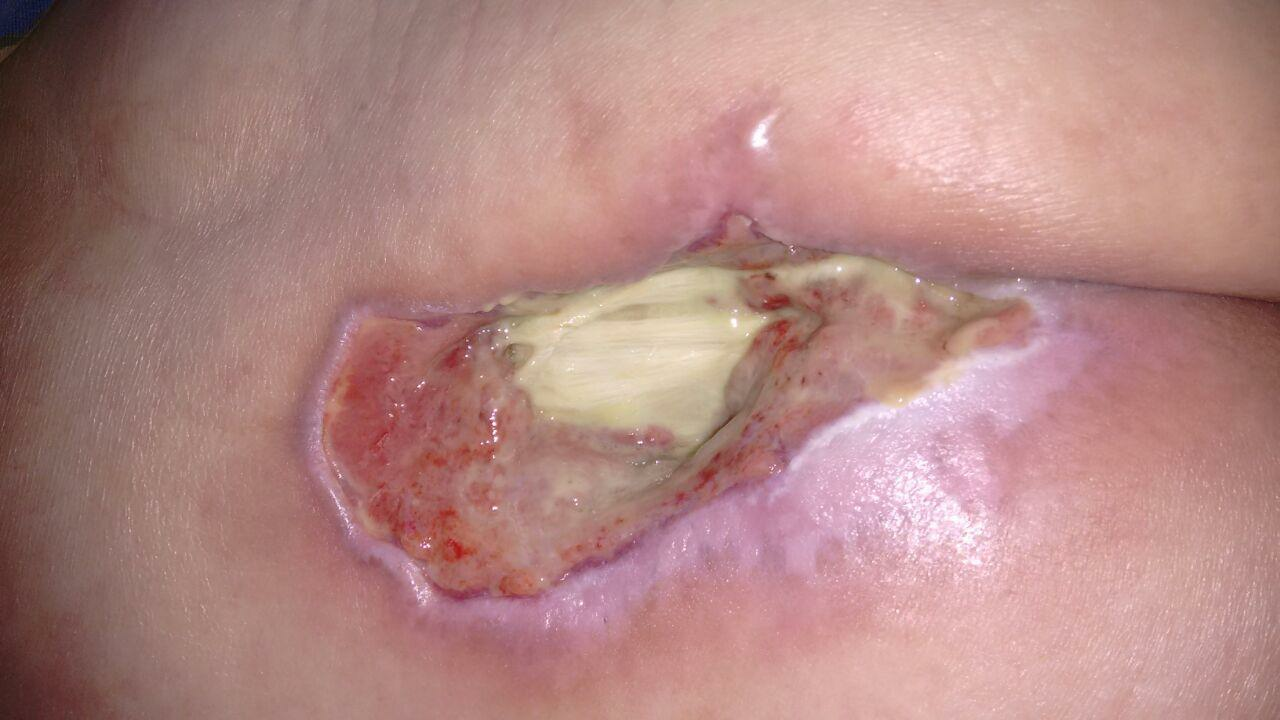 Fonte: acervo da pesquisadora